LÆREPLAN I SAMISK SOM FØRSTESPRÅK SAMISK 1 Fastsatt som forskrift av Sametinget 25.06. 2013Gjelder fra 01.08.2013Formål med fagetSamene er ett folk som bor i Norge, Sverige, Finland og Russland, og de samiske språkene forener samene på tvers av riksgrensene. De samiske språkene er offisielle minoritetsspråk i Norge, Sverige og Finland. Språksituasjonen og vilkårene for samisk språk er forskjellig i de ulike områdene i Sápmi/Sábme/Saepmie med flere samiske språk og med ulike dialekter. Samisk språk er en viktig kulturbærer, og felles verdier, erfaringer og kunnskaper overføres til nye generasjoner gjennom bruk av språket. Det er et mål at samisk språk skal bevares, styrkes og videreutvikles som et helhetlig kommunikasjonsmiddel uavhengig av riksgrenser.Opplæring i samisk språk skal bidra til at barn og unge kan innlemmes i samisk kultur og samfunnsliv, der kulturforståelse, kommunikasjon, danning og identitetsutvikling blir sentrale elementer i opplæringen. En opplæring som fremmer positive holdninger til samiske språk og som tar hensyn til det språk- og kulturmangfoldet som elevene erfarer, vil kunne gi elevene flerspråklig og flerkulturell kompetanse. Kulturell kompetanse innebærer også å ha kunnskap om, og respekt for likheter og ulikheter i samiske samfunn. Samiskfaget skal være med på å stimulere til utvikling og bruk av samisk språk i ulike sammenhenger og på ulike arenaer. Gode kunnskaper i samisk språk gir valgmuligheter når det gjelder utdanning, arbeid og livslang læring.Faget samisk som førstespråk skal utvikle elevenes språkkompetanse ut fra de evner og forutsetninger den enkelte har. Muntlige ferdigheter og lese- og skrivekompetanse er både et mål i seg selv og et nødvendig grunnlag for læring og forståelse i alle fag på alle trinn. Faget skal motivere til lese- og skrivelyst, og bidra til å utvikle gode læringsstrategier.I samiskfaget møter elevene et bredt spekter av tekster. Faget bygger på et utvidet tekstbegrep som inkluderer både muntlige, skriftlige og sammensatte tekster, der skrift, lyd og bilder spiller sammen. Elevene skal lære å orientere seg i mangfoldet av tekster, og faget skal gi rom for opplevelse og refleksjon. I løpet av opplæringen skal de lese sakprosa og skjønnlitteratur, utvikle evnen til kritisk tenkning og få perspektiv på teksthistorien. Gjennom muntlig og skriftlig kommunikasjon kan de sette ord på egne tanker og stå frem med egne meninger og vurderinger. De skal selv produsere ulike typer tekster manuelt og digitalt og tilpasse språk og form til ulike formål, mottakere og medier. Etter hvert vil de også kunne fordype seg i selvvalgte emner og bli dyktigere til å formidle et faglig innhold til andre. Opplæringen i samisk som førstespråk bidrar sammen med opplæringen i norsk til elevenes tospråklige kompetanse. Fagene samisk og norsk har mange felleselementer, og for elever med tospråklig opplæring er det derfor naturlig med et nært samarbeid mellom de to fagene.Ved aktiv bruk av samisk språk utvikler elevene språkbeherskelse og styrker deres språklige trygghet og identitet. Gjennom møte med samisk litteratur og ulike samiske språk- og dialekter vil elevene kunne utvide sin forståelse for det språklige og kulturelle mangfoldet i samiske samfunn. Faget kan også gi retning til hvordan samiske verdier kan tilpasses og videreutvikles til nye situasjoner og til en tid i stadig forandring ved å ivareta sentrale verdier i samisk kultur. Kunnskap om andre urfolk og kulturer kan bidra til økt forståelse og respekt for andre, men også til bedre å forstå egen kultur.  Hovedområder i fagetFaget er strukturert i hovedområder som det er formulert kompetansemål innenfor. Hovedområdene utfyller hverandre og må ses i sammenheng.Faget er et fellesfag for alle utdanningsprogrammene i videregående opplæring. Opplæringen skal derfor gjøres mest mulig relevant for elevene ved å tilpasses de ulike utdanningsprogrammene.Samisk som førstespråk har kompetansemål etter 2., 4., 7. og 10 årstrinn i grunnskolen og i videregående skole etter Vg1, Vg2 og Vg3 i studieforberedende utdanningsprogram. I yrkesfaglige utdanningsprogram er det kompetansemål etter påbygging til generell studiekompetanse.På yrkesfaglige utdanningsprogram vil summen av timene i samisk på Vg1 og Vg2 være mindre enn på Vg1 studieforberedende utdanningsprogram. Oversikt over hovedområder:Muntlig kommunikasjonHovedområdet muntlig kommunikasjon dreier seg om det å lytte, tale og samtale i forskjellige sammenhenger. Å lytte, tale og samtale er en del av omgangsformene både i hverdagen og i faglige sammenhenger. Dette er sentralt for sosial, kulturell og faglig kompetanse og for estetisk utfoldelse og opplevelse. Lytting er en aktiv handling der eleven skal lære og forstå gjennom å tolke, sammenholde og vurdere andres utsagn. Gjennom forberedt muntlig framføring og spontan muntlig samhandling skal eleven utvikle evnen til å kommunisere med andre og uttrykke kunnskap, tanker og ideer med variert ordforråd i ulike sjangere. For samiskfaget vil det si at det er særdeles viktig å stimulere utviklingen av elevenes begrepsapparat og samtidig bevisstgjøre elevenes språkbruk. Dette forutsetter at eleven som samisktalende skal lære seg hvordan man på best mulig måte bevarer og samtidig utvikler det samiske språket.Muntlig kommunikasjon omfatter også å tilpasse språk, uttrykksformer og formidlingsmåte til kommunikasjonssituasjonen.Skriftlig kommunikasjonSkriftlig kommunikasjon dreier seg om å lese og skrive samisk. Opplæringen omfatter den første lese- og skriveopplæringen og den videre utviklingen av lese- og skrivekompetansen i en sammenhengende progresjon gjennom hele opplæringsløpet. Opplæringen i lesing skal stimulere elevens lyst og evne til å lese og å skrive, og innebærer at eleven skal lese ulike tekster, både for å lære og for å oppleve. Leseopplæringen skal bidra til at eleven blir bevisst sin egen utvikling som leser og skriver.Skriftlig kommunikasjon utvikles i arbeid med språkets oppbygning og struktur, og gjennom arbeid med ulike sjangere med økende krav til forståelse for sammenhenger mellom tekstenes form og funksjon. Skriving innebærer å uttrykke, bearbeide og kommunisere tanker og meninger i ulike typer tekster og sjangere. Sammensatte tekster er en naturlig del av tekstene elevene skal lese og utforme. God skriftlig kommunikasjon forutsetter et godt ordforråd, kunnskaper og ferdigheter i tekstbygging, grammatikk og rettskrivning, og evne til å tilpasse tekst til formål og mottaker.  Språk, kultur og litteraturHovedområdet Språk, kultur og litteratur handler om samisk språk- og tekstkultur. Elevene skal utvikle en selvstendig forståelse av samisk språk og litteratur, og få innsikt i hvordan språk og tekst har endret seg over tid og fortsatt er i endring. Hovedområdet dreier seg også om bruk av språket i forhold til samisk kultur, levemåte og tradisjonell kunnskap, om begrepslæring og utviding av ordforråd. Opplæringen skal bidra til at eleven blir bevisst sin egen språklæring og sin tospråklighet og gi en trygg forankring i egen kultur.Elevene skal få kunnskap om samiske språk og dialekter, språket i bruk og språket som system. Det innebærer å arbeide systematisk med bøynings- og avledningsformer. I grammatikk er det naturlig å begynne med ordformer som bøyning av verb og substantiv. En del av språkstrukturen og grammatikken er ulik i de samiske språkene, og opplæringen må ivareta dette og tilpasses de ulike språkene. Elevene skal få mulighet til å bli kjent med den samiske fortellertradisjonen og samisk litteratur og forfatterskap. De skal lese og reflektere over et utvalg av eldre og nyere tekster i ulike sjangere. De skal få mulighet til å lese og oppleve både samisk litteratur og urfolkslitteratur. I tillegg forholder de seg til tradisjoner i samisk teksthistorie i et sammenlignende perspektiv mellom nåtid og fortid og i forhold til impulser utenfra. Med flere samiske språk og dialekter er det viktig å kunne noe om språkenes fellestrekk og noe om de andre språkenes språkstruktur. Timetall i fagetTimetall oppgitt i 60 minutters enheter: 
BARNETRINNET1.-4. årstrinn: 642 timer5.-7. årstrinn: 312 timer UNGDOMSTRINNET8.-10. årstrinn: 284 STUDIEFORBEREDENDE UTDANNINGSPROGRAM Vg1: 103 timerVg2: 103 timerVg3: 103 timerYRKESFAGLIGE UTDANNINGSPROGRAM  Vg1: 45 timerVg2: 45 timerPÅBYGGING TIL GENERELL STUDIEKOMPETANSE FOR YRKESFAGLIGE UTDANNINGSPROGRAM Vg3: 219 timerGrunnleggende ferdigheter i fagetGrunnleggende ferdigheter er integrert i kompetansemålene der de bidrar til utvikling av og er en del av fagkompetansen. I samisk som førstespråk forstås grunnleggende ferdigheter slik:Muntlige ferdigheter i samisk som førstespråk er å ha evnen til å lytte, tale og samtale og kunne tilpasse språket til formål og mottaker. Dette er en forutsetning for kommunikasjon med andre både i sosialt samvær, arbeidsliv og deltakelse i offentlig liv.Muntlige ferdigheter i samisk utvikles ved å lytte aktivt og ta ordet forberedt og spontant, og gjennom systematisk arbeid med muntlige sjangere og strategier i stadig mer komplekse lytte- og talesituasjoner.  Det innebærer videre å lytte aktivt, forstå og drøfte emner og problemstillinger av økende omfang og kompleksitet.Muntlige ferdigheter innebærer også evnen til å forstå sammenhengen mellom hverdagsspråk, sjargong og normert språkbruk. I tospråklig sammenheng betyr det å være bevisst om språkets egenart og viktigheten av å kunne bruke språket slik at samiskspråklige innen samme språkområde også kan forstå det som blir sagt. Samtidig må man også kunne se muligheten for kreativ kodeveksling for å skape spesiell effekt, der ord og begrep overføres mellom språkene, i motsetning til språkblanding.Å kunne skrive i samisk er å uttrykke seg på en hensiktsmessig måte og kommunisere med andre ved å bruke skriftspråket. Det er også en måte å utvikle og strukturere ideer og tanker på, og en metode for å lære. Det betyr å lage tekster som kommuniserer, og som har god struktur og sammenheng.Å skrive tekster i et bredt utvalg sjangere på skjerm og papir er område samiskfaget og norskfaget i fellesskap har et spesielt ansvar for. Det innebærer å være i stand til å planlegge, utforme og bearbeide tekster med ulik kompleksitet og med hensiktsmessig språk tilpasset formål og mottaker. Utviklingen av skriveferdigheter i samisk innebærer å arbeide systematisk med formelle skriveferdigheter, tekstkunnskap og ulike skrivestrategier. Det innebærer også å kunne uttrykke seg med stadig større språklig sikkerhet. Å kunne lese i samisk er å skape mening fra tekster i ulike sjangere fra nåtid og fortid. Det innebærer å engasjere seg i tekster, og få innsikt i andre menneskers tanker, liv, opplevelser og skaperkraft. Det innebærer videre å kunne finne informasjon og forstå resonnementer og framstillinger i ulike typer tekster på skjerm og papir og å kunne forholde seg kritisk og selvstendig til leste tekster. Utviklingen går fra den første leseopplæringen og forståelse av enkle tekster til å kunne forstå, tolke, reflektere over og vurdere stadig mer komplekse tekster i ulike sjangere.Utviklingen av leseferdigheter i samiskfaget innebærer å arbeide systematisk med lesestrategier tilpasset formålet med lesingen og med ulike typer tekster i faget. Å kunne regne i samisk er å tolke og forstå informasjon i tekster som inneholder tall, størrelser eller geometriske figurer. Det innebærer å kunne vurdere, reflektere over og kommunisere om sammensatte tekster som grafiske framstillinger, tabeller og statistikk. Utviklingen i regneferdigheter i faget forutsetter at det arbeides systematisk med tilegnelse av matematiske begreper gjennom bruk av talluttrykk, måle- og regnemåter på samisk og innebærer å skape helhetlig mening i stadig mer krevende tekster der ulike uttrykksformer må ses i sammenheng.  Digitale ferdigheter i samisk er å bruke digitale verktøy, medier og ressurser for å styrke språklæring, innhente og behandle informasjon, skape og redigere ulike typer tekster og kommunisere med andre. I denne sammenhengen er det viktig å kunne vurdere og bruke kilder på en bevisst måte. Digitale verktøy åpner for alternative arenaer for språkopplæring og gir muligheter til å bruke, utvikle og dele samisk tradisjonskunnskap og erfaringer. Bruk av digitale verktøy kan støtte og utvikle elevenes kommunikasjonsferdigheter og presentasjoner.Utviklingen av digitale ferdigheter er en del av lese- og skriveopplæringen i samiskfaget og innebærer å finne, bruke og etter hvert vurdere og referere til digitale kilder i skriftlige og muntlige tekster. Videre innebærer det å utvikle kunnskap om opphavsrett og personvern, og ha en kritisk og selvstendig holdning til ulike typer av digitale kilder.Kompetansemål i fagetKompetansemål etter 2. årstrinnMuntlig kommunikasjonMål for opplæringen er at eleven skal kunnelytte, ta ordet etter tur og gi respons til andre i samtaler lytte til tekster og samtale om demlytte etter, forstå, gjengi og kombinere informasjonleke, improvisere og eksperimentere med rim, rytme, språklyder, stavelser, meningsbærende elementer og ord samtale om hvordan valg av ord, stemmebruk og intonasjon skaper ulik meningfortelle sammenhengende om opplevelser og erfaringeruttrykke egne følelser og meningeruttrykke egne tekstopplevelser gjennom ord, tegninger, sang og andre estetiske uttrykkSkriftlig kommunikasjonMål for opplæringen er at eleven skal kunnevise forståelse for sammenhengen mellom språklyd og bokstav og mellom talespråk og skriftspråktrekke lyder sammen til ord og dele ord i stavelserlese store og små trykte bokstaverlese enkle tekster med sammenheng og forståelse på papir og skjermbruke egne kunnskaper og erfaringer for å forstå og kommentere innholdet i leste teksterskrive setninger med store og små bokstaver og punktum i egen håndskrift og på tastaturskrive enkle og kjente ord feilfritt arbeide kreativt med tegning og skriving i forbindelse med lesingskrive etter mønster fra enkle eksempeltekster og ut fra andre kilder for skrivingSpråk, kultur og litteraturMål for opplæringen er at eleven skal kunnesamtale om verb, substantiv og adjektiv gjenkjenne og bruke sammensatte ord og bruke noen av de vanligste ordavledningertelle og bruke tallene i kommunikasjonsamtale om noen ord i egen dialekt som er forskjellig fra andre dialekter bruke benevninger for nær slektsamtale om noen kjente ordtak og faste uttrykk samtale om hvordan ord og bilde virker sammen i bildebøker og andre bildemediersamtale om personer, dyr og handling i samiske eventyr og fortellinger og gjenkjenne noen dyrejoiker finne skjønnlitteratur og faktabøker på biblioteket til egen lesing Kompetansemål etter 4. årstrinn Muntlig kommunikasjonMål for opplæringen er at eleven skal kunnelytte etter, gjenfortelle, forklare og reflektere over innhold i muntlige teksterbruke et tilstrekkelig ordforråd til å uttrykke kunnskap, erfaring, opplevelser, følelser og egne meningersamhandle med andre gjennom lek, dramatisering, samtale og diskusjonerfølge opp innspill fra andre i faglige samtaler og stille oppklarende og utdypende spørsmålvariere stemmebruk og intonasjon i framføring av tekster Skriftlig kommunikasjonMål for opplæringen er at eleven skal kunnelese ulike typer tekster med flyt, sammenheng og forståelsegjenkjenne og bruke språklige virkemidler som gjentakelse, kontrast og enkle språklige bilder lese, reflektere over og samtale om egne og andres tekster finne informasjon i sammensatte tekster på skjerm og papirskrive med sammenhengende og funksjonell håndskrift, og bruke tastatur i egen skrivingskrive enkle fortellende, beskrivende, reflekterende og argumenterende tekster bruke ulike typer notater og eksempeltekster som grunnlag for egen skrivingstrukturere tekster med overskift, innledning, hoveddel og avslutninglage tekster som kombinerer ord, lyd og bilde, med og uten digitale verktøyvariere ordvalg og setningsbygning i egen skrivingsøke etter informasjon, skape, lagre og gjenhente tekster ved hjelp av digitale verktøybruke bibliotek og internett til å finne stoff til egen lesing og skrivingSpråk, kultur og litteraturMål for opplæringen er at eleven skal kunnegjenkjenne diftongforenklinger/omlyder og de vanligste stadievekslingstypene der disse finnesbøye noen verb og substantiv samtale om grunntall, ordenstall og samlingstallgjenkjenne enkle former med possessive suffiks forklare hvordan man gjennom språkbruk kan være høflig og rose andre samtale om språk, språkblanding og flerspråklighetlytte til enkle tekster på et av de andre samiske språkene og gjenkjenne enkelte ord og uttrykkbruke slektsbenevnelserlytte til tradisjonelle fortellinger, snakke om samisk fortellertradisjon og bruke slike fortellinger som inspirasjon til eget arbeidsamtale om joik, sanger, regler, dikt, fortellinger og eventyr samtale om innhold og form i sammensatte tekstergi uttrykk for egne tanker og opplevelser om barnelitteratur, teater, film, dataspill og TV-programmerKompetansemål etter 7. årstrinn Muntlig kommunikasjonMål for opplæringen er at eleven skal kunnelytte til og videreutvikle innspill fra andre og skille mellom meninger og faktauttrykke og grunngi egne standpunkter og vise respekt for andresopptre i ulike språkroller gjennom drama-aktiviteter, opplesing og presentasjonbruke musikalske uttrykk og bilder i framføringer og presentasjoneruttrykke seg med et variert ordforråd tilpasset kommunikasjonssituasjonen presentere et fagstoff tilpasset formål og mottaker, med og uten digitale verktøyvurdere andres muntlige framføringer ut fra faglige kriterierSkriftlig kommunikasjonMål for opplæringen er at eleven skal kunnelese et bredt utvalg tekster i ulike sjangere og reflektere over innhold og form i tekstenreferere, oppsummere og reflektere over hovedmomenter i en tekstforstå og tolke opplysninger fra flere uttrykksformer i en sammensatt tekstmestre sentrale regler i formverk og ortografi og skrive tekster med variert setningsbygning og funksjonell tegnsetting skrive sammenhengende med personlig og funksjonell håndskrift, og bruke tastatur på en hensiktsmessig måteskrive tekster med klart uttrykt tema og skape sammenheng mellom setninger og avsnittskrive fortellende, beskrivende, reflekterende og argumenterende tekster etter mønster fra eksempeltekster og andre kilder, og tilpasse egne tekster til formål og mottaker gi tilbakemelding på andres tekster ut fra faglige kriterier og bearbeide egne tekster på bakgrunn av tilbakemeldingeroversette enkle tekster fra norsk til samiskbruke digitale kilder og verktøy til å lage sammensatte tekster med hyperkoblinger og varierte estetiske virkemidlervelge ut og vurdere informasjon fra bibliotek og digitale informasjonskanalerSpråk, kultur og litteraturMål for opplæringen er at eleven skal kunnegi eksempler på noen likheter og forskjeller mellom muntlig og skriftlig språk bøye substantiv i entall og flertall bøye verb i presens og preteritum og gjenkjenne imperativformer og kondisjonalisformer i de samiske språkene der disse finnesbruke vanlige ordavledninger, sammensatte ord og noen possessive suffiks gjenkjenne refleksive og resiproke pronomenerutføre grunnleggende setningsanalyse for å finne subjekt, verbal og objekt i setningen og vise hvordan tekster er bygd opp ved hjelp av begreper fra grammatikk og tekstkunnskap samtale om hovedforskjeller mellom samisk og norsk og om hvordan majoritetsspråk påvirker samisk og reflektere over eget språkbrukreflektere over hvordan språk kan uttrykke og skape holdninger til enkeltindivider og grupper av menneskerforstå noe tale fra andre samiske språksamtale om stedsnavnbruke ord og begreper knyttet til tradisjonell kunnskap samtale om diiddat/dijda/dïejvesh, ordtak og nárrideapmi/nárridibme/nerrehtimmie presentere egne tolkninger av personer, handling og tema i et variert utvalg av barne- og ungdomslitteraturkjenne til opphavsrettslige regler for bruk av kilderbruke forskjellige former for digitale og papirbaserte ordbøkerKompetansemål etter 10. årstrinn Muntlig kommunikasjonMål for opplæringen er at eleven skal kunnelytte til, oppsummere hovedinnhold og trekke ut relevant informasjon i muntlige tekstersamtale om form og innhold i litteratur, teater og film og framføre tolkende opplesing og dramatiseringdelta i diskusjoner med begrunnede meninger og saklig argumentasjonpresentere fagstoff med formålstjenlig bruk av digitale verktøy og mediervurdere egne og andres muntlige framføringer ut fra faglige kriterierSkriftlig kommunikasjonMål for opplæringen er at eleven skal kunneorientere seg i større tekstmengder på skjerm og papir for å finne, kombinere og vurdere relevant informasjon i arbeid med fagetlese, gjengi innholdet og finne tema i tekster i ulike sjangere og formidle mulige tolkningergjenkjenne virkemidlene humor, ironi, kontraster og sammenligninger, symboler og språklige bilder og bruke dem i egne teksterskrive kreative, informative, reflekterende og argumenterende tekster med begrunnende synspunkter, tilpasset mottaker, formål og mediumskrive ulike type tekster etter mønster fra eksempeltekster og andre kilder oversette tekster fra norsk til samisk planlegge, utforme og bearbeide egne tekster manuelt og digitalt og vurdere kvaliteter ved dem underveis i prosessen ved hjelp av kunnskap om språk og tekstuttrykke seg med et variert ordforråd  og mestre ortografi, setningsbygning og tekstbindingintegrere, referere og sitere relevante kilder på en etterprøvbar måte der det er hensiktsmessigSpråk, kultur og litteraturMål for opplæringen er at eleven skal kunnegjøre rede for stadieveksling / omlydmestre grunnleggende bøyning av verb i indikativ, imperativ og kondisjonalis og gjenkjenne potensialisformer i de språkene der disse finnesmestre grunnleggende bøyning av nomen i entall og flertallsamsvarsbøye tallord, pronomen og substantivbeherske grammatiske begreper som beskriver hvordan språk er bygd oppdrøfte språkrøkt og hvordan utvikle språket  gjenkjenne retoriske appellformer og måter å argumentere påsamtale om flerspråklighet og flerkulturell tilhørighetfortelle om språkområdene i Sápmi/Sábme/Saepmie og identifisere de samiske språkene som del av den finsk-ugriske språkfamiliengjøre rede for rettigheter i forbindelse med samisk språklese enkle tekster på ett av de andre samiske språkene og samtale om likheter og forskjeller i forhold til eget språk  fortelle om samiske forfattere og klassikere i samisk litteraturlese andre urfolkstekster og sammenligne disse med samiske tekster beskrive samspillet mellom estetiske virkemidler i sammensatte tekster og reflektere over hvordan vi påvirkes av lyd, språk og bilderpresentere resultat av fordypning i ett selvvalgt emne med utgangspunkt enten i et forfatterskap, et litterært tema eller et språklig tema, og begrunne valg av tekster og tema forklare og bruke grunnleggende prinsipper for personvern og opphavsrett knyttet til publisering og bruk av teksterKompetansemål etter Vg1 - studieforberedende utdanningsprogramKompetansemål etter Vg2 - yrkesfaglige utdanningsprogram Muntlig kommunikasjonMål for opplæringen er at eleven skal kunnelytte til og vise åpenhet for andres argumentasjon og bruke relevante og saklige argumenter i diskusjonerbruke kunnskap om retoriske appellformer i presentasjoner  bruke faglige kunnskaper og begreper i samtaler om tekst og språkkombinere auditive, skriftlige og visuelle uttrykksformer og bruke ulike digitale verktøy i presentasjonerbruke fagkunnskap og fagterminologi fra eget utdanningsprogram i samtaler, diskusjoner og presentasjoner om skole, samfunn og arbeidslivmestre ulike roller i samtaler, diskusjoner, dramatiseringer og presentasjoner Skriftlig kommunikasjonMål for opplæringen er at eleven skal kunnelese et representativt utvalg samtidstekster, skjønnlitteratur og sakprosa, og reflektere over innhold, form og formål  gjøre rede for argumentasjonen i andres tekster og skrive egne argumenterende teksterskrive tekster med tema og fagterminologi tilpasset eget utdanningsprogram etter mønster fra ulike eksempelteksterskrive kreative tekster med bruk av ulike språklige virkemidler oversette tekster fra norsk til samisk og samtale om utfordringer ved gjendiktning og oversettelsebruke ulike estetiske virkemidler og uttrykksformer i sammensatte tekster vurdere og revidere egne tekster ut fra faglige kriteriertilpasse språk og uttrykksmåter til ulike skrivesituasjoner i skole, samfunn og arbeidslivinnhente, vurdere og bruke fagstoff fra digitale kilder i arbeid med egne tekster og følge regler for personvern og opphavsrett Språk, kultur og litteraturMål for opplæringen er at eleven skal kunnemestre bøyning av verb og nomenbruke ordavledninger og forklare hvordan nye ord og termer i samisk utvikles og hvordan lånord tilpassesbeskrive grammatiske særtrekk ved samisk språk og sammenligne med andre språk og forklare hvilke konsekvenser dette får i oversettingsarbeiddiskutere begrepene morsmål, førstespråk, tospråklighet og funksjonell tospråklighet og drøfte fordeler og utfordringer i flerspråklige samfunn bruke ord og uttrykk knyttet til tradisjonelle næringer og moderne yrkesliv lese utvalgte tekster fra perioden etter 1995, sette dem inn i en kulturhistorisk sammenheng og reflektere over språk og innholdbeskrive ulike sagn- og eventyrvarianter og gi eksempler på spor av kulturutveksling i sagn og eventyr fra noen andre folkegruppergjøre rede for et bredt register av språklige virkemidler og forklare hvilken funksjon de harKompetansemål etter Vg2 - studieforberedende utdanningsprogram  Muntlig kommunikasjonMål for opplæringen er at eleven skal kunnelytte til, vurdere og gi veiledende tilbakemelding på andres muntlige presentasjonerbruke kunnskap om retoriske appellformer i diskusjoner og presentasjonerpresentere samiskfaglige emner og drøfte det framlagte stoffetformidle faginnhold presist og bruke digitale medier og verktøy i formidlingenSkriftlig kommunikasjonMål for opplæringen er at eleven skal kunnelese og analysere tekster i ulike sjangere for å kunne ta stilling til spørsmål tekstene tar opp og verdier de representererskrive tekster med klar hensikt, god struktur og sammenheng skrive kreative, informative og argumenterende tekster, utgreiinger, litterære tolkninger, drøftinger og andre resonnerende teksterbruke ordavledninger og lånord i egne teksteruttrykke seg med et variert ordforråd og mestre språklige formkrav Språk, kultur og litteraturMål for opplæringen er at eleven skal kunnebeskrive ordklassene og diskutere morfologi og syntaksgjøre rede for det samiske skriftspråkets historielytte til enkle tekster på de andre samiske språkene og samtale om likheter og forskjellergjøre rede for Samelovens språkregler og drøft hvordan tilrettelegge en trygg framtid for de samiske språkenedrøfte hvordan skole, samfunn og arbeidsliv kan støtte opp om tospråklighetlese utvalgte tekster fra perioden før 1965, sette dem inn i en kulturhistorisk sammenheng og reflektere over språk og innholdsamtale om hovedperiodene i samisk litteraturhistorie gjøre rede for joiketradisjonen og joikens status, verdi og situasjonen før og nåforklare argumentasjonen i sakprosatekster ved å bruke kunnskap om retorikkanalysere innhold og vurdere bruk av virkemidler i tekster hentet fra ulike digitale medierreferere til og vurdere kilder i aktuelle faglige situasjonerKompetansemål etter Vg3 - studieforberedende utdanningsprogram  Muntlig kommunikasjonMål for opplæringen er at eleven skal kunnelytte til, systematisere og sammenholde informasjon i muntlige tekster og reflektere over innholdetlytte til og vurdere argumentasjonen i muntlige tekster i ulike medier og ta stilling til innhold og formåldrøfte faglige emner ved hjelp av fagterminologi og helhetlig argumentasjonbruke retoriske og digitale ferdigheter til å produsere og fremføre sammensatte tekstersette sammen og fremføre et avgrenset litterært programSkriftlig kommunikasjonMål for opplæringen er at eleven skal kunneorientere seg i tekster av ulik kompleksitet og velge ut, sammenfatte og vurdere relevant informasjonlese ulike tekster og bruke dem som utgangspunkt for egen tekstproduksjonbruke kunnskap om tekst, sjanger, medium og språklige virkemidler til å planlegge, utforme og bearbeide egne tekster med klar hensikt, god struktur og saklig argumentasjon skrive kreative, informative og resonnerende tekster, litterære tolkninger og retoriske analyser med utgangspunkt i samiskfaglige tekster oversette og tilpasse andres tekster fra norsk til samiskbruke kilder på en kritisk og etterprøvbar måte og beherske digital kildehenvisninguttrykke seg med et presist og nyansert ordforråd og mestre språklige formkrav mestre morfologi, syntaks og ortografi i egne teksterSpråk, kultur og litteraturMål for opplæringen er at eleven skal kunnelese tekster på de andre samiske språkene og samtale om likheter og ulikheter vurdere de samiske språkenes stilling i samfunnet og sammenligne med språksituasjonen til andre urfolkgjøre rede for samisk fortellertradisjon og sammenligne med noen andre urfolks fortellertradisjon lese og tolke et utvalg av tekster, knyttet til perioden 1965 til 1995, og diskutere hvordan periodens samfunnsmessige og kulturelle trekk gjenspeiles i tekstenebruke begrepsapparatet fra retorikken for å analysere og vurdere ulike typer sakprosatekster gjennomføre en selvvalgt og kritisk og utforskende fordypningsoppgave med språklig, litterært eller annet samiskfaglig emne, og velge kommunikasjonsverktøy ut fra faglige behovKompetansemål etter påbygging til generell studiekompetanse - yrkesfaglige utdanningsprogramMuntlig kommunikasjonMål for opplæringen er at eleven skal kunnelytte til, vurdere og gi veiledende tilbakemelding på andres muntlige presentasjonerbruke kunnskap om retoriske appellformer i diskusjoner og presentasjonerpresentere samiskfaglige emner og drøfte det framlagte stoffetformidle faginnhold presist og bruke digitale medier og verktøy i formidlingenlytte til, systematisere og sammenholde informasjon i muntlige tekster og reflektere over innholdetlytte til og vurdere argumentasjonen i muntlige tekster i ulike medier og ta stilling til innhold og formåldrøfte faglige emner ved hjelp av fagterminologi og helhetlig argumentasjonbruke retoriske og digitale ferdigheter til å produsere og fremføre sammensatte tekstersette sammen og fremføre et avgrenset litterært programSkriftlig kommunikasjonMål for opplæringen er at eleven skal kunnelese og analysere tekster i ulike sjangere for å kunne ta stilling til spørsmål tekstene tar opp og verdier de representererskrive tekster med klar hensikt, god struktur og sammenheng bruke ordavledninger og lånord i egne teksterskrive kreative, informative og resonnerende tekster, litterære tolkninger og retoriske analyser med utgangspunkt i samiskfaglige tekster orientere seg i tekster av ulik kompleksitet og velge ut, sammenfatte og vurdere relevant informasjonlese ulike tekster og bruke dem som utgangspunkt for egen tekstproduksjonbruke kunnskap om tekst, sjanger og språklige virkemidler til å planlegge, utforme og bearbeide egne teksteroversette og tilpasse andres tekster fra norsk til samiskbruke kilder på en kritisk og etterprøvbar måte og beherske digital kildehenvisninguttrykke seg med et variert, presist og nyansert ordforråd og mestre språklige formkrav mestre morfologi, syntaks og ortografi i egne teksterSpråk, kultur og litteraturMål for opplæringen er at eleven skal kunnebeskrive ordklassene og diskutere morfologi og syntaksbruke begrepsapparatet fra retorikken for å analysere og vurdere ulike typer sakprosateksterlytte til enkle tekster og lese tekster på de andre samiske språkene og samtale om likheter og forskjellervurdere de samiske språkenes stilling i samfunnet og sammenligne med språksituasjonen til andre urfolkgjøre rede for det samiske skriftspråkets historiegjøre rede for Samelovens språkregler og drøft hvordan tilrettelegge en trygg framtid for de samiske språkenedrøfte hvordan skole, samfunn og arbeidsliv kan støtte opp om tospråklighetlese utvalgte tekster fra perioden før 1965, sette dem inn i en kulturhistorisk sammenheng og reflektere over språk og innholdlese og tolke et utvalg av tekster, knyttet til perioden 1965 til 1995, og diskutere hvordan periodens samfunnsmessige og kulturelle trekk gjenspeiles i tekstenesamtale om hovedperiodene i samisk litteraturhistorie og gjøre rede for joiketradisjonen og joikens status, verdi og situasjonen før og nåanalysere innhold og vurdere bruk av virkemidler i tekster hentet fra ulike digitale mediergjøre rede for samisk fortellertradisjon og sammenligne med noen andre urfolks fortellertradisjon gjennomføre en selvvalgt og kritisk og utforskende fordypningsoppgave med språklig, litterært eller annet samiskfaglig emne, og velge kommunikasjonsverktøy ut fra faglige behovreferere til og vurdere kilder i aktuelle faglige situasjonerVurdering Bestemmelser for sluttvurdering:Standpunktvurdering i samisk som førstespråk Eksamen for elever i samisk som førstespråk Eksamen for privatister i samisk som førstespråk De generelle bestemmelsene om vurdering er fastsatt i forskriften til opplæringsloven.ÅrstrinnHovedområderHovedområderHovedområder 1.-10. Vg1- Vg3MuntligkommunikasjonSkriftligkommunikasjonSpråk, kultur og litteratur    ÅrstrinnOrdning10. årstrinn Elevene skal ha to standpunktkarakterer, én i skriftlig og én i muntlig.Vg2 yrkesfaglige utdanningsprogramElevene skal ha én standpunktkarakter.  Vg3 studieforberedende utdanningsprogramElevene skal ha to standpunktkarakterer, én i skriftlig og én i muntlig. Vg3 påbygging til generell studiekompetanseElevene skal ha to standpunktkarakterer, én i skriftlig og én i muntlig.ÅrstrinnOrdning10. årstrinnElevene kan trekkes ut til skriftlig eksamen i samisk som førstespråk. Skriftlig eksamen blir utarbeidet og sensurert sentralt. Elevene kan også trekkes ut til muntlig eksamen. Muntlig eksamen blir utarbeidet og sensurert lokalt.Vg2 yrkesfaglige utdanningsprogramElevene kan trekkes ut til skriftlig eksamen i samisk som førstespråk. Skriftlig eksamen blir utarbeidet og sensurert lokalt. Elevene kan også trekkes ut til muntlig eksamen. Muntlig eksamen blir utarbeidet og sensurert lokalt. Vg3 studieforberedende utdanningsprogramElevene skal opp til skriftlig eksamen i samisk som førstespråk. Skriftlig eksamen blir utarbeidet og sensurert sentralt. Elevene kan også trekkes ut til muntlig eksamen. Muntlig eksamen blir utarbeidet og sensurert lokalt.Vg3 påbygging til generell studiekompetanseElevene skal opp til skriftlig eksamen i samisk som førstespråk. Skriftlig eksamen blir utarbeidet og sensurert sentralt. Elevene kan også trekkes ut til muntlig eksamen. Muntlig eksamen blir utarbeidet og sensurert lokalt.ÅrstrinnOrdning10. årstrinnSe gjeldende ordning for grunnskoleopplæring for voksne.Vg2 yrkesfaglige utdanningsprogramPrivatistene skal opp til skriftlig eksamen i samisk som førstespråk. Skriftlig eksamen blir utarbeidet og sensurert lokalt. I tillegg skal privatistene opp til muntlig eksamen. Muntlig eksamen blir utarbeidet og sensurert lokalt.Vg3 studieforberedende utdanningsprogramPrivatistene skal opp til skriftlig eksamen i samisk som førstespråk. Skriftlig eksamen blir utarbeidet og sensurert sentralt. I tillegg skal privatistene opp til muntlig eksamen. Muntlig eksamen blir utarbeidet og sensurert lokalt.Vg3 påbygging til generell studiekompetansePrivatistene skal opp til skriftlig eksamen i samisk som førstespråk. Skriftlig eksamen blir utarbeidet og sensurert sentralt. I tillegg skal privatistene opp til muntlig eksamen. Muntlig eksamen blir utarbeidet og sensurert lokalt.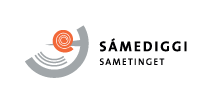 